Attachment 5Screen Shot Registration Page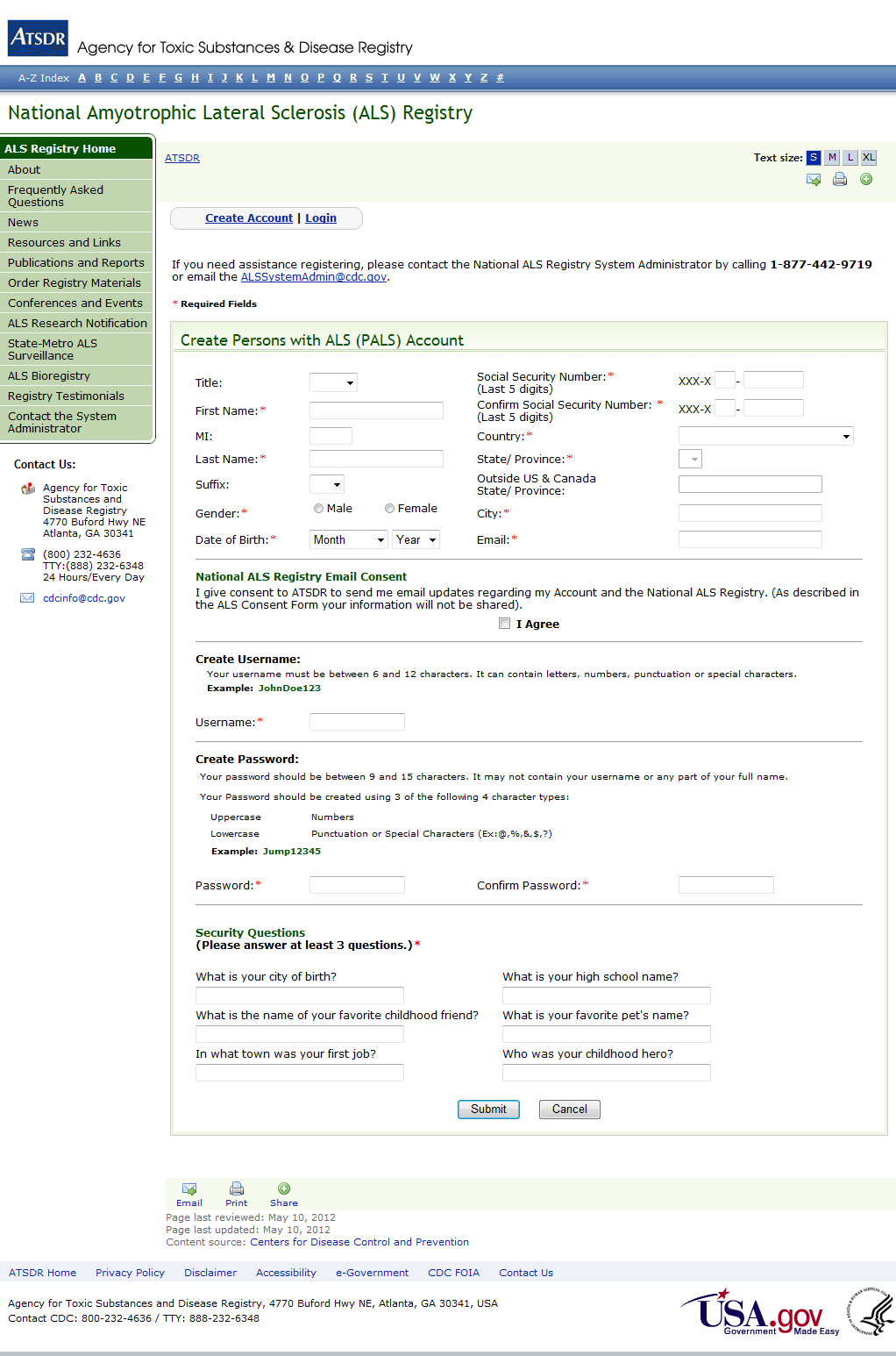 